Sharyland Pioneer FFAAg. Farm Rules and AgreementStudents may keep livestock show projects at the Ag. Farm provided there is enough room and the following rules are followed:Students must participate in the Ag Farm Clean Up Day on Sept. 6th or have a school related excuse.Pen rent is paid. ($20.00 per animal per year)3.   Animals are fed and watered twice daily. If animals are on self-feeders, they mustbe checked on twice a day.4.   Pens are kept clean and free of manure, mud holes and debris.5.   No one is to be on the farm after 10:00 pm6.   Only animals that will be shown at a Youth Livestock Show may be kept on thefarm.7.   Any animal left over after the livestock shows must be removed within two weeksof the end of the last show.8.   Wash racks, trash cans, feed rooms must be kept neat and clean.Any violation of these rules will result in the following:1.  Verbal warning after first offense.2.  Parent/Student conference after the second offense.3.  Removal of the animal after the third offense or if exhibitor is negligent in caringfor their animal project.4.  If the exhibitor doesn’t remove the project after being asked to do so, the animalwill be removed by the school district at the exhibitor’s expense and be sold at alocal market.Acknowledgement: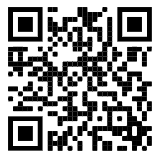 